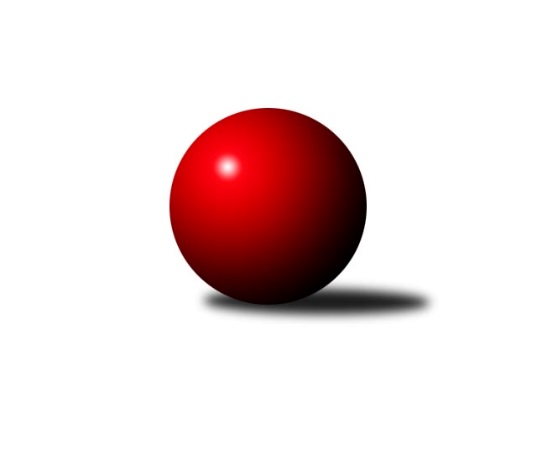 Č.6Ročník 2022/2023	24.5.2024 Mistrovství Prahy 4 2022/2023Statistika 6. kolaTabulka družstev:		družstvo	záp	výh	rem	proh	skore	sety	průměr	body	plné	dorážka	chyby	1.	SK Meteor Praha E	4	4	0	0	28.0 : 4.0 	(38.5 : 9.5)	2380	8	1714	667	62	2.	SC Olympia Radotín B	4	4	0	0	23.0 : 9.0 	(30.5 : 17.5)	2271	8	1628	643	79.8	3.	TJ Sokol Rudná E	4	2	0	2	17.0 : 15.0 	(26.5 : 21.5)	2200	4	1606	593	94.3	4.	TJ Sokol Praha-Vršovice D	4	2	0	2	15.5 : 16.5 	(23.0 : 25.0)	2168	4	1599	569	97.5	5.	SK Rapid Praha B	5	2	0	3	16.5 : 23.5 	(22.5 : 37.5)	2044	4	1523	521	96	6.	SC Olympia Radotín C	4	1	0	3	12.0 : 20.0 	(22.0 : 26.0)	2082	2	1531	551	99.5	7.	SK Žižkov Praha E	5	0	0	5	8.0 : 32.0 	(17.0 : 43.0)	2056	0	1521	535	115.4Tabulka doma:		družstvo	záp	výh	rem	proh	skore	sety	průměr	body	maximum	minimum	1.	SK Meteor Praha E	3	3	0	0	20.0 : 4.0 	(28.0 : 8.0)	2440	6	2486	2408	2.	TJ Sokol Praha-Vršovice D	2	2	0	0	11.5 : 4.5 	(15.0 : 9.0)	2047	4	2078	2015	3.	SK Rapid Praha B	3	2	0	1	14.0 : 10.0 	(17.5 : 18.5)	2106	4	2205	2035	4.	TJ Sokol Rudná E	1	1	0	0	7.0 : 1.0 	(9.5 : 2.5)	2138	2	2138	2138	5.	SC Olympia Radotín B	1	1	0	0	6.0 : 2.0 	(9.0 : 3.0)	2333	2	2333	2333	6.	SC Olympia Radotín C	3	1	0	2	10.0 : 14.0 	(15.5 : 20.5)	2176	2	2190	2155	7.	SK Žižkov Praha E	2	0	0	2	3.0 : 13.0 	(6.5 : 17.5)	2047	0	2088	2006Tabulka venku:		družstvo	záp	výh	rem	proh	skore	sety	průměr	body	maximum	minimum	1.	SC Olympia Radotín B	3	3	0	0	17.0 : 7.0 	(21.5 : 14.5)	2266	6	2319	2173	2.	SK Meteor Praha E	1	1	0	0	8.0 : 0.0 	(10.5 : 1.5)	2320	2	2320	2320	3.	TJ Sokol Rudná E	3	1	0	2	10.0 : 14.0 	(17.0 : 19.0)	2220	2	2458	1975	4.	SC Olympia Radotín C	1	0	0	1	2.0 : 6.0 	(6.5 : 5.5)	1987	0	1987	1987	5.	TJ Sokol Praha-Vršovice D	2	0	0	2	4.0 : 12.0 	(8.0 : 16.0)	2229	0	2346	2112	6.	SK Rapid Praha B	2	0	0	2	2.5 : 13.5 	(5.0 : 19.0)	2013	0	2094	1932	7.	SK Žižkov Praha E	3	0	0	3	5.0 : 19.0 	(10.5 : 25.5)	2058	0	2177	1975Tabulka podzimní části:		družstvo	záp	výh	rem	proh	skore	sety	průměr	body	doma	venku	1.	SK Meteor Praha E	4	4	0	0	28.0 : 4.0 	(38.5 : 9.5)	2380	8 	3 	0 	0 	1 	0 	0	2.	SC Olympia Radotín B	4	4	0	0	23.0 : 9.0 	(30.5 : 17.5)	2271	8 	1 	0 	0 	3 	0 	0	3.	TJ Sokol Rudná E	4	2	0	2	17.0 : 15.0 	(26.5 : 21.5)	2200	4 	1 	0 	0 	1 	0 	2	4.	TJ Sokol Praha-Vršovice D	4	2	0	2	15.5 : 16.5 	(23.0 : 25.0)	2168	4 	2 	0 	0 	0 	0 	2	5.	SK Rapid Praha B	5	2	0	3	16.5 : 23.5 	(22.5 : 37.5)	2044	4 	2 	0 	1 	0 	0 	2	6.	SC Olympia Radotín C	4	1	0	3	12.0 : 20.0 	(22.0 : 26.0)	2082	2 	1 	0 	2 	0 	0 	1	7.	SK Žižkov Praha E	5	0	0	5	8.0 : 32.0 	(17.0 : 43.0)	2056	0 	0 	0 	2 	0 	0 	3Tabulka jarní části:		družstvo	záp	výh	rem	proh	skore	sety	průměr	body	doma	venku	1.	SC Olympia Radotín B	0	0	0	0	0.0 : 0.0 	(0.0 : 0.0)	0	0 	0 	0 	0 	0 	0 	0 	2.	SK Žižkov Praha E	0	0	0	0	0.0 : 0.0 	(0.0 : 0.0)	0	0 	0 	0 	0 	0 	0 	0 	3.	TJ Sokol Rudná E	0	0	0	0	0.0 : 0.0 	(0.0 : 0.0)	0	0 	0 	0 	0 	0 	0 	0 	4.	SK Rapid Praha B	0	0	0	0	0.0 : 0.0 	(0.0 : 0.0)	0	0 	0 	0 	0 	0 	0 	0 	5.	SC Olympia Radotín C	0	0	0	0	0.0 : 0.0 	(0.0 : 0.0)	0	0 	0 	0 	0 	0 	0 	0 	6.	TJ Sokol Praha-Vršovice D	0	0	0	0	0.0 : 0.0 	(0.0 : 0.0)	0	0 	0 	0 	0 	0 	0 	0 	7.	SK Meteor Praha E	0	0	0	0	0.0 : 0.0 	(0.0 : 0.0)	0	0 	0 	0 	0 	0 	0 	0 Zisk bodů pro družstvo:		jméno hráče	družstvo	body	zápasy	v %	dílčí body	sety	v %	1.	Miroslava Martincová 	SK Meteor Praha E 	4	/	4	(100%)	8	/	8	(100%)	2.	Radek Pauk 	SC Olympia Radotín B 	4	/	4	(100%)	8	/	8	(100%)	3.	Milan Lukeš 	TJ Sokol Praha-Vršovice D 	4	/	4	(100%)	7	/	8	(88%)	4.	Marek Švenda 	SK Rapid Praha B 	4	/	5	(80%)	7	/	10	(70%)	5.	Zuzana Edlmannová 	SK Meteor Praha E 	3	/	3	(100%)	6	/	6	(100%)	6.	Bohumil Fojt 	SK Meteor Praha E 	3	/	3	(100%)	5	/	6	(83%)	7.	Renáta Francová 	SC Olympia Radotín B 	3	/	3	(100%)	4.5	/	6	(75%)	8.	Martin Povolný 	SK Meteor Praha E 	3	/	4	(75%)	6	/	8	(75%)	9.	Michal Mičo 	SK Meteor Praha E 	3	/	4	(75%)	5	/	8	(63%)	10.	Petr Fišer 	TJ Sokol Rudná E 	3	/	4	(75%)	5	/	8	(63%)	11.	Jana Fišerová 	TJ Sokol Rudná E 	3	/	4	(75%)	4	/	8	(50%)	12.	Petr Švenda 	SK Rapid Praha B 	3	/	5	(60%)	6	/	10	(60%)	13.	Barbora Králová 	SK Žižkov Praha E 	3	/	5	(60%)	6	/	10	(60%)	14.	Roman Hašek 	SK Rapid Praha B 	2.5	/	4	(63%)	5	/	8	(63%)	15.	Petra Grulichová 	SK Meteor Praha E 	2	/	2	(100%)	4	/	4	(100%)	16.	Martina Liberská 	TJ Sokol Praha-Vršovice D 	2	/	2	(100%)	2	/	4	(50%)	17.	Jan Kalina 	SC Olympia Radotín C 	2	/	3	(67%)	4	/	6	(67%)	18.	Květuše Pytlíková 	TJ Sokol Praha-Vršovice D 	2	/	3	(67%)	3	/	6	(50%)	19.	Pavel Šimek 	SC Olympia Radotín B 	2	/	3	(67%)	3	/	6	(50%)	20.	Luboš Machulka 	TJ Sokol Rudná E 	2	/	4	(50%)	5.5	/	8	(69%)	21.	Alena Gryz 	TJ Sokol Rudná E 	2	/	4	(50%)	5	/	8	(63%)	22.	Martin Šimek 	SC Olympia Radotín B 	2	/	4	(50%)	5	/	8	(63%)	23.	Jaroslav Mařánek 	TJ Sokol Rudná E 	2	/	4	(50%)	4	/	8	(50%)	24.	Vojtěch Zlatník 	SC Olympia Radotín C 	2	/	4	(50%)	4	/	8	(50%)	25.	Petr Zlatník 	SC Olympia Radotín C 	2	/	4	(50%)	4	/	8	(50%)	26.	Petr Žáček 	SC Olympia Radotín C 	2	/	4	(50%)	3	/	8	(38%)	27.	Květa Dvořáková 	SC Olympia Radotín B 	2	/	4	(50%)	3	/	8	(38%)	28.	Jaroslav Svozil 	SK Rapid Praha B 	2	/	5	(40%)	2	/	10	(20%)	29.	Zdeněk Míka 	SK Meteor Praha E 	1	/	1	(100%)	2	/	2	(100%)	30.	Pavla Šimková 	SC Olympia Radotín B 	1	/	1	(100%)	2	/	2	(100%)	31.	Mikoláš Dvořák 	SK Meteor Praha E 	1	/	1	(100%)	1.5	/	2	(75%)	32.	Jitka Vykouková 	TJ Sokol Praha-Vršovice D 	1	/	2	(50%)	3	/	4	(75%)	33.	Pavla Hřebejková 	SK Žižkov Praha E 	1	/	2	(50%)	2.5	/	4	(63%)	34.	Filip Lafek 	SK Žižkov Praha E 	1	/	2	(50%)	2	/	4	(50%)	35.	Helena Machulková 	TJ Sokol Rudná E 	1	/	2	(50%)	2	/	4	(50%)	36.	Vladimír Dvořák 	SC Olympia Radotín B 	1	/	2	(50%)	2	/	4	(50%)	37.	Karel Svoboda 	SC Olympia Radotín C 	1	/	2	(50%)	2	/	4	(50%)	38.	Kateřina Majerová 	SK Žižkov Praha E 	1	/	2	(50%)	2	/	4	(50%)	39.	Jarmila Fremrová 	TJ Sokol Praha-Vršovice D 	1	/	3	(33%)	3	/	6	(50%)	40.	Helena Hanzalová 	TJ Sokol Praha-Vršovice D 	1	/	3	(33%)	2	/	6	(33%)	41.	David Dungel 	SK Žižkov Praha E 	1	/	3	(33%)	1	/	6	(17%)	42.	Martin Svoboda 	SK Žižkov Praha E 	1	/	4	(25%)	2.5	/	8	(31%)	43.	Aleš Nedbálek 	SC Olympia Radotín C 	1	/	4	(25%)	2	/	8	(25%)	44.	Pavel Eder 	SK Rapid Praha B 	1	/	4	(25%)	2	/	8	(25%)	45.	Renata Göringerová 	TJ Sokol Praha-Vršovice D 	0.5	/	4	(13%)	3	/	8	(38%)	46.	Miloš Dudek 	SC Olympia Radotín B 	0	/	1	(0%)	1	/	2	(50%)	47.	Zdeněk Poutník 	TJ Sokol Praha-Vršovice D 	0	/	1	(0%)	0	/	2	(0%)	48.	Taťjana Vydrová 	SC Olympia Radotín B 	0	/	2	(0%)	2	/	4	(50%)	49.	Miloslav Dvořák 	TJ Sokol Rudná E 	0	/	2	(0%)	1	/	4	(25%)	50.	Václav Černý 	TJ Sokol Praha-Vršovice D 	0	/	2	(0%)	0	/	4	(0%)	51.	Ludmila Zlatníková 	SC Olympia Radotín C 	0	/	3	(0%)	3	/	6	(50%)	52.	Tomáš Moravec 	SK Rapid Praha B 	0	/	3	(0%)	0.5	/	6	(8%)	53.	Martin Hřebejk 	SK Žižkov Praha E 	0	/	3	(0%)	0	/	6	(0%)	54.	Vladimír Busta 	SK Žižkov Praha E 	0	/	4	(0%)	1	/	8	(13%)	55.	Antonín Krampera 	SK Rapid Praha B 	0	/	4	(0%)	0	/	8	(0%)	56.	Petr Katz 	SK Žižkov Praha E 	0	/	4	(0%)	0	/	8	(0%)Průměry na kuželnách:		kuželna	průměr	plné	dorážka	chyby	výkon na hráče	1.	Meteor, 1-2	2331	1672	659	70.2	(388.5)	2.	Radotín, 1-4	2239	1617	621	87.8	(373.2)	3.	TJ Sokol Rudná, 1-2	2151	1562	588	96.0	(358.5)	4.	SK Žižkov Praha, 1-2	2146	1580	566	104.0	(357.8)	5.	SK Žižkov Praha, 1-4	2032	1507	525	79.5	(338.8)	6.	Vršovice, 1-2	2005	1522	482	117.8	(334.2)Nejlepší výkony na kuželnách:Meteor, 1-2SK Meteor Praha E	2486	5. kolo	Michal Mičo 	SK Meteor Praha E	448	6. koloSK Meteor Praha E	2426	6. kolo	Miroslava Martincová 	SK Meteor Praha E	443	3. koloSK Meteor Praha E	2408	3. kolo	Zdeněk Míka 	SK Meteor Praha E	438	5. koloTJ Sokol Praha-Vršovice D	2346	3. kolo	Bohumil Fojt 	SK Meteor Praha E	428	5. koloTJ Sokol Rudná E	2227	5. kolo	Miroslava Martincová 	SK Meteor Praha E	427	6. koloSK Rapid Praha B	2094	6. kolo	Miroslava Martincová 	SK Meteor Praha E	425	5. kolo		. kolo	Martin Povolný 	SK Meteor Praha E	421	5. kolo		. kolo	Luboš Machulka 	TJ Sokol Rudná E	421	5. kolo		. kolo	Zuzana Edlmannová 	SK Meteor Praha E	419	3. kolo		. kolo	Milan Lukeš 	TJ Sokol Praha-Vršovice D	418	3. koloRadotín, 1-4TJ Sokol Rudná E	2458	3. kolo	Petr Fišer 	TJ Sokol Rudná E	466	3. koloSK Meteor Praha E	2335	4. kolo	Luboš Machulka 	TJ Sokol Rudná E	449	3. koloSC Olympia Radotín B	2333	5. kolo	Radek Pauk 	SC Olympia Radotín B	448	5. koloSC Olympia Radotín B	2307	6. kolo	Pavla Hřebejková 	SK Žižkov Praha E	441	1. koloSC Olympia Radotín C	2190	1. kolo	Vojtěch Zlatník 	SC Olympia Radotín C	440	6. koloSC Olympia Radotín C	2183	3. kolo	Vojtěch Zlatník 	SC Olympia Radotín C	432	1. koloSK Žižkov Praha E	2177	1. kolo	Martin Šimek 	SC Olympia Radotín B	430	6. koloSC Olympia Radotín C	2155	6. kolo	Jana Fišerová 	TJ Sokol Rudná E	428	3. koloSC Olympia Radotín C	2141	4. kolo	Martin Povolný 	SK Meteor Praha E	428	4. koloTJ Sokol Praha-Vršovice D	2112	5. kolo	Vojtěch Zlatník 	SC Olympia Radotín C	426	3. koloTJ Sokol Rudná, 1-2SC Olympia Radotín B	2265	2. kolo	Luboš Machulka 	TJ Sokol Rudná E	447	2. koloTJ Sokol Rudná E	2226	2. kolo	Radek Pauk 	SC Olympia Radotín B	438	2. koloTJ Sokol Rudná E	2138	6. kolo	Petr Fišer 	TJ Sokol Rudná E	430	2. koloSK Žižkov Praha E	1975	6. kolo	Luboš Machulka 	TJ Sokol Rudná E	408	6. kolo		. kolo	Filip Lafek 	SK Žižkov Praha E	401	6. kolo		. kolo	Pavla Hřebejková 	SK Žižkov Praha E	393	6. kolo		. kolo	Miloš Dudek 	SC Olympia Radotín B	391	2. kolo		. kolo	Petr Fišer 	TJ Sokol Rudná E	387	6. kolo		. kolo	Renáta Francová 	SC Olympia Radotín B	384	2. kolo		. kolo	Helena Machulková 	TJ Sokol Rudná E	364	6. koloSK Žižkov Praha, 1-2SK Meteor Praha E	2320	2. kolo	Martin Šimek 	SC Olympia Radotín B	429	4. koloSC Olympia Radotín B	2173	4. kolo	Michal Mičo 	SK Meteor Praha E	420	2. koloSK Žižkov Praha E	2088	4. kolo	Barbora Králová 	SK Žižkov Praha E	415	4. koloSK Žižkov Praha E	2006	2. kolo	Barbora Králová 	SK Žižkov Praha E	414	2. kolo		. kolo	Radek Pauk 	SC Olympia Radotín B	412	4. kolo		. kolo	Martin Povolný 	SK Meteor Praha E	408	2. kolo		. kolo	Kateřina Majerová 	SK Žižkov Praha E	404	4. kolo		. kolo	Zuzana Edlmannová 	SK Meteor Praha E	397	2. kolo		. kolo	Miroslava Martincová 	SK Meteor Praha E	381	2. kolo		. kolo	Květa Dvořáková 	SC Olympia Radotín B	368	4. koloSK Žižkov Praha, 1-4SC Olympia Radotín B	2319	1. kolo	Petr Švenda 	SK Rapid Praha B	440	1. koloSK Rapid Praha B	2205	1. kolo	Marek Švenda 	SK Rapid Praha B	426	3. koloSK Rapid Praha B	2078	5. kolo	Radek Pauk 	SC Olympia Radotín B	414	1. koloSK Rapid Praha B	2035	3. kolo	Martin Šimek 	SC Olympia Radotín B	411	1. koloSK Žižkov Praha E	2023	3. kolo	Barbora Králová 	SK Žižkov Praha E	408	3. koloSC Olympia Radotín C	1987	5. kolo	Petr Švenda 	SK Rapid Praha B	405	3. kolo		. kolo	Marek Švenda 	SK Rapid Praha B	404	1. kolo		. kolo	Renáta Francová 	SC Olympia Radotín B	391	1. kolo		. kolo	Květa Dvořáková 	SC Olympia Radotín B	378	1. kolo		. kolo	Petr Švenda 	SK Rapid Praha B	378	5. koloVršovice, 1-2TJ Sokol Praha-Vršovice D	2078	4. kolo	Renata Göringerová 	TJ Sokol Praha-Vršovice D	399	2. koloTJ Sokol Praha-Vršovice D	2074	2. kolo	Květuše Pytlíková 	TJ Sokol Praha-Vršovice D	397	4. koloTJ Sokol Praha-Vršovice D	2015	1. kolo	Jan Kalina 	SC Olympia Radotín C	380	2. koloTJ Sokol Rudná E	1975	1. kolo	Květuše Pytlíková 	TJ Sokol Praha-Vršovice D	378	1. koloSC Olympia Radotín C	1957	2. kolo	Milan Lukeš 	TJ Sokol Praha-Vršovice D	372	1. koloSK Rapid Praha B	1932	4. kolo	Irena Sedláčková 	TJ Sokol Praha-Vršovice D	368	2. kolo		. kolo	Petr Fišer 	TJ Sokol Rudná E	361	1. kolo		. kolo	Vojtěch Zlatník 	SC Olympia Radotín C	361	2. kolo		. kolo	Marek Švenda 	SK Rapid Praha B	359	4. kolo		. kolo	Milan Lukeš 	TJ Sokol Praha-Vršovice D	356	4. koloČetnost výsledků:	7.0 : 1.0	4x	6.5 : 1.5	1x	6.0 : 2.0	5x	5.0 : 3.0	1x	3.0 : 5.0	2x	2.0 : 6.0	4x	0.0 : 8.0	1x